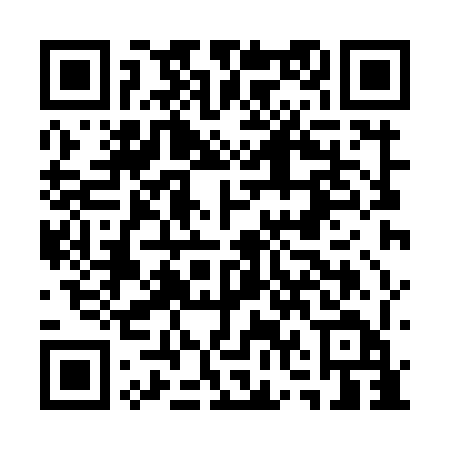 Ramadan times for Atar, MauritaniaMon 11 Mar 2024 - Wed 10 Apr 2024High Latitude Method: NonePrayer Calculation Method: Muslim World LeagueAsar Calculation Method: ShafiPrayer times provided by https://www.salahtimes.comDateDayFajrSuhurSunriseDhuhrAsrIftarMaghribIsha11Mon5:505:507:041:024:257:017:018:1012Tue5:505:507:031:024:257:017:018:1013Wed5:495:497:021:014:257:017:018:1014Thu5:485:487:011:014:257:027:028:1115Fri5:475:477:001:014:257:027:028:1116Sat5:465:466:591:014:257:027:028:1117Sun5:455:456:591:004:247:027:028:1218Mon5:445:446:581:004:247:037:038:1219Tue5:435:436:571:004:247:037:038:1220Wed5:425:426:5612:594:247:037:038:1321Thu5:415:416:5512:594:247:047:048:1322Fri5:415:416:5412:594:237:047:048:1323Sat5:405:406:5312:594:237:047:048:1424Sun5:395:396:5212:584:237:047:048:1425Mon5:385:386:5112:584:227:057:058:1426Tue5:375:376:5112:584:227:057:058:1527Wed5:365:366:5012:574:227:057:058:1528Thu5:355:356:4912:574:227:067:068:1529Fri5:345:346:4812:574:217:067:068:1630Sat5:335:336:4712:564:217:067:068:1631Sun5:325:326:4612:564:217:067:068:161Mon5:315:316:4512:564:207:077:078:172Tue5:305:306:4412:564:207:077:078:173Wed5:295:296:4312:554:207:077:078:174Thu5:285:286:4312:554:197:087:088:185Fri5:275:276:4212:554:197:087:088:186Sat5:265:266:4112:544:187:087:088:197Sun5:255:256:4012:544:187:097:098:198Mon5:245:246:3912:544:187:097:098:199Tue5:235:236:3812:544:177:097:098:2010Wed5:225:226:3712:534:177:097:098:20